JOHN F. KENNEDY HIGH SCHOOL
COURSE SYLLABUS
DEPARTMENT OF MATHEMATICS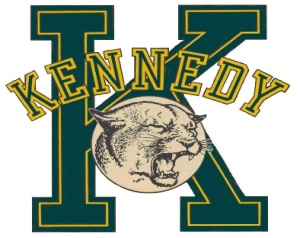 1.COURSE NUMBER, TITLE, UNITS AND PRINCIPAL/DEPARTMENT APPROVED DESCRIPTIONCOURSE NUMBER, TITLE, UNITS AND PRINCIPAL/DEPARTMENT APPROVED DESCRIPTIONMath II Plus  (Two semesters; 5 units each semester; 10 units total)Math II Plus  (Two semesters; 5 units each semester; 10 units total)2.GENERAL INFORMATION GENERAL INFORMATION Term and year: 2017-18Instructor:T. BillerbeckClass Room:  C 306Website:http://msbillerbeck.weebly.com/ E-mail address (recommended) & Phone:tristen-billerbeck@scusd.edu(916) 395-5090 x5063063.TEXTBOOKS AND/OR RECOMMENDED OR REQUIRED READINGS/RESOURCESTEXTBOOKS AND/OR RECOMMENDED OR REQUIRED READINGS/RESOURCES Integrated Math II, Walch Education, Portland, ME; 2015) Student Resource Book (Textbook) and 6 Work BooksResource Book should be used by students to further study lessons taught in class, and for information lost due to absences. Workbooks are used for homework and in-class note taking.www.desmos.com will be used for the graphing calculator. Integrated Math II, Walch Education, Portland, ME; 2015) Student Resource Book (Textbook) and 6 Work BooksResource Book should be used by students to further study lessons taught in class, and for information lost due to absences. Workbooks are used for homework and in-class note taking.www.desmos.com will be used for the graphing calculator.4.GENERAL OVERVIEW GENERAL OVERVIEW Math II continues students’ study of topics from algebra, geometry, and statistics in a problem-centered, connected approach.  Functions and algebraic representations of geometric concepts are the principle topics of study.  Students will be expected to describe and translate among graphic, algebraic, numeric, tabular, and verbal representations of relationships and use those representations to solve problems. The new Common Core high school standards call on students to practice applying mathematical ways of thinking to real world issues, prepare students to think and reason mathematically, and emphasize mathematical modeling. Math II continues students’ study of topics from algebra, geometry, and statistics in a problem-centered, connected approach.  Functions and algebraic representations of geometric concepts are the principle topics of study.  Students will be expected to describe and translate among graphic, algebraic, numeric, tabular, and verbal representations of relationships and use those representations to solve problems. The new Common Core high school standards call on students to practice applying mathematical ways of thinking to real world issues, prepare students to think and reason mathematically, and emphasize mathematical modeling. 5.COURSE OBJECTIVESCOURSE OBJECTIVESThis program includes all the topics addressed in the CCSS Integrated Pathway: Mathematics II content map. These include: • Extending the Number System  • Quadratic Functions and Modeling  • Expressions and Equations  • Applications of Probability  • Similarity, Right Triangle Trigonometry, and Proof  • Circles With and Without Coordinates  This program includes all the topics addressed in the CCSS Integrated Pathway: Mathematics II content map. These include: • Extending the Number System  • Quadratic Functions and Modeling  • Expressions and Equations  • Applications of Probability  • Similarity, Right Triangle Trigonometry, and Proof  • Circles With and Without Coordinates  6.COURSE REQUIREMENTS, ATTENDANCE AND SPECIFIC GRADING POLICYCOURSE REQUIREMENTS, ATTENDANCE AND SPECIFIC GRADING POLICYGrades are based on demonstrated mastery of concepts and development of skills, not effort or potential.  A major component of your grade is determined by your results on assessments.  Progress reports are available on the District Web site in Infinite Campus. Assignments are a guide as to what is most important and what will be tested.  Assignments are given daily.  Students not actively engaged in assignments and study will most likely fail the class.  Planning your study should include a minimum hour of quality time daily.The math dept. complies with district protocol that can be viewed at www.scusd.edu. Grades are based on demonstrated mastery of concepts and development of skills, not effort or potential.  A major component of your grade is determined by your results on assessments.  Progress reports are available on the District Web site in Infinite Campus. Assignments are a guide as to what is most important and what will be tested.  Assignments are given daily.  Students not actively engaged in assignments and study will most likely fail the class.  Planning your study should include a minimum hour of quality time daily.The math dept. complies with district protocol that can be viewed at www.scusd.edu. 7.DESCRIPTION OF MAJOR ACTIVITIES/EXERCISES/PROJECTSDESCRIPTION OF MAJOR ACTIVITIES/EXERCISES/PROJECTSInstructional Strategies and Activities Include:· Lecture on concepts and techniques· Presentation/modeling of examples and strategies· Large and small group discussions and explorations· Reading and writing assignments· Practice and learning through classwork and daily assignments· Applications to demonstrate relevance and extend learning· Active student engagement in group work and discussions· Quizzes, and tests to encourage and monitor learningInstructional Strategies and Activities Include:· Lecture on concepts and techniques· Presentation/modeling of examples and strategies· Large and small group discussions and explorations· Reading and writing assignments· Practice and learning through classwork and daily assignments· Applications to demonstrate relevance and extend learning· Active student engagement in group work and discussions· Quizzes, and tests to encourage and monitor learning8.GENERAL STATEMENTSGENERAL STATEMENTSCLASSROOM BEHAVIOR EXPECTATIONS:  The following summarize important expectations for classroom behavior.Students are expected to attend class every day.Students are expected to complete all assignments on time.Students are expected to be seated and prepared for learning when the bell rings.Students are expected to treat their classmates with respect; no put downs of any kind.Students are expected to actively and positively participate in class.Students are expected to demonstrate personal responsibility, honesty, and integrity in all of their actions.CLASSROOM RULES:  The following few rules guide classroom behavior and activity.Follow teacher directions and requests immediately.Keep your hands, feet, and other objects to yourself.Remain seated unless you have permission to move about the classroom.No peanuts or peanut ingredients allowed in the classroom for safety reasonsEating (food, candy, etc.) and gum chewing are not permitted in the classroom. Sign out for the bathroom and drinking fountain ELECTRONIC DEVICES:  Electronics (music devices, cell phones, etc.) are to be turned completely off and away. IEP/Section 504 music accommodations are an exception. Calculators are used on several assignments.HOMEWORK AND STUDY:  Homework and student study is an essential part of your education.  Work should be shown on all homework assignments.  Any student performing well on assessments and not doing homework is not building collegiate skills.  CHARACTERISTICS OF QUALITY WORK:  Using the following guidelines will help you master the Math 3 objectives.  Quality work has the following characteristics.Is complete with full solution. That is, all problems are completed with work.Homework problems should also be completed, with help from peers and tutors if necessary.The supporting work for each problem is shown completely using proper algebraic, graphing and geometric conventions and notations.The work is done neatly. The work is done accurately. CHARACTERISTICS OF A SUCCESSFUL STUDENT:  Students that are successful in school generally exhibit the following traits:Is consistently present for class.Desires to learn the material presented.Uses time wisely. Does practice work, study, and test preparation.Asks thoughtful questions during class and is willing to listen to all answers.Actively participates in class and proactively gets extra help when needed. CALCULATOR USE AND EXPECTATION: A scientific calculator is necessary for this course. A TI-30 calculator is recommended. Cell phone calculators are not permitted.CLASSROOM BEHAVIOR EXPECTATIONS:  The following summarize important expectations for classroom behavior.Students are expected to attend class every day.Students are expected to complete all assignments on time.Students are expected to be seated and prepared for learning when the bell rings.Students are expected to treat their classmates with respect; no put downs of any kind.Students are expected to actively and positively participate in class.Students are expected to demonstrate personal responsibility, honesty, and integrity in all of their actions.CLASSROOM RULES:  The following few rules guide classroom behavior and activity.Follow teacher directions and requests immediately.Keep your hands, feet, and other objects to yourself.Remain seated unless you have permission to move about the classroom.No peanuts or peanut ingredients allowed in the classroom for safety reasonsEating (food, candy, etc.) and gum chewing are not permitted in the classroom. Sign out for the bathroom and drinking fountain ELECTRONIC DEVICES:  Electronics (music devices, cell phones, etc.) are to be turned completely off and away. IEP/Section 504 music accommodations are an exception. Calculators are used on several assignments.HOMEWORK AND STUDY:  Homework and student study is an essential part of your education.  Work should be shown on all homework assignments.  Any student performing well on assessments and not doing homework is not building collegiate skills.  CHARACTERISTICS OF QUALITY WORK:  Using the following guidelines will help you master the Math 3 objectives.  Quality work has the following characteristics.Is complete with full solution. That is, all problems are completed with work.Homework problems should also be completed, with help from peers and tutors if necessary.The supporting work for each problem is shown completely using proper algebraic, graphing and geometric conventions and notations.The work is done neatly. The work is done accurately. CHARACTERISTICS OF A SUCCESSFUL STUDENT:  Students that are successful in school generally exhibit the following traits:Is consistently present for class.Desires to learn the material presented.Uses time wisely. Does practice work, study, and test preparation.Asks thoughtful questions during class and is willing to listen to all answers.Actively participates in class and proactively gets extra help when needed. CALCULATOR USE AND EXPECTATION: A scientific calculator is necessary for this course. A TI-30 calculator is recommended. Cell phone calculators are not permitted.9.COURSE REQUIREMENTS, ATTENDANCE AND GRADING POLICYCOURSE REQUIREMENTS, ATTENDANCE AND GRADING POLICYGrading Scale:90% - 100% 	A80% - 89.9%	B70% - 79.9%	C60% - 69.9%	D0 % - 59.9%	F*The semester final exam score could replace the lowest assessment score, if the final exam score is higher, provided the student obtains a parent signature.Late work resulting from student absences will only be accepted if the absence is excused through the attendance office, and should be submitted within two days of return.  It is the student’s responsibility to make arrangements with the teacher the day before or after the absence for make-up work and assessments. Homework assignments are posted on Infinite Campus when the unit is completed.Late work due to extra-curricular activities will not be accepted. If you find yourself falling behind due to these activities, make adjustments to your outside commitments that reflect a high priority to academics. Zeros will be issued on ANY daily assignment or assessment to cheating students and the enabler. The teacher has the right to adjust assessments, daily assignments and due dates as necessary.  Partial retakes of assessments are during Wednesday after-school tutoring.  Grade of retake can increase up to 25%.  No lunch tutoring.Grading Scale:90% - 100% 	A80% - 89.9%	B70% - 79.9%	C60% - 69.9%	D0 % - 59.9%	F*The semester final exam score could replace the lowest assessment score, if the final exam score is higher, provided the student obtains a parent signature.Late work resulting from student absences will only be accepted if the absence is excused through the attendance office, and should be submitted within two days of return.  It is the student’s responsibility to make arrangements with the teacher the day before or after the absence for make-up work and assessments. Homework assignments are posted on Infinite Campus when the unit is completed.Late work due to extra-curricular activities will not be accepted. If you find yourself falling behind due to these activities, make adjustments to your outside commitments that reflect a high priority to academics. Zeros will be issued on ANY daily assignment or assessment to cheating students and the enabler. The teacher has the right to adjust assessments, daily assignments and due dates as necessary.  Partial retakes of assessments are during Wednesday after-school tutoring.  Grade of retake can increase up to 25%.  No lunch tutoring.